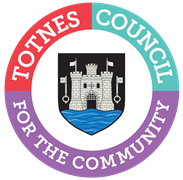 AGENDA FOR THE PLANNING COMMITTEEMONDAY 19TH OCTOBER 2020 – HELD REMOTELY USING ZOOMMEETING LINK: https://zoom.us/j/92486075542?pwd=dGdKUTFSd3l2eWd5c29EL3B2dU9IZz09 MEETING ID: 924 8607 5542   PASSCODE: 450843You are hereby SUMMONED to attend the Planning Committee, which is to be held using remote meeting service Zoom on Monday 19th October 2020 at 10.00am for the purpose of transacting the following business:  Committee Members: Councillors G Allen (Chair), R Hendriksen (Deputy Chair), , J Hodgson, C Luker, P Paine and V Trow.APOLOGIES FOR ABSENCETo receive apologies and to confirm that any absence has the approval of the Council.The Committee will adjourn for the following items:PUBLIC QUESTION TIMEA period of 15 minutes will be allowed for members of the public to ask questions or make comment regarding the work of the Committee or other items that affect Totnes.The Committee will convene to consider the following items:CONFIRMATION OF MINUTESTo update on any matters arising from the minutes of 21st September 2020. (Note: already agreed through Full Council.) Document enclosed.TREE WORKS APPLICATIONSTo make recommendations on the following tree works applications:3a) 2854/20/TCA – T1: Hornbeam - Crown height reduction by up to 1m and reduction by up to 0.5m on all sides to maintain growth. T2: Beech - Crown height reduction by up to 1.5m and reduction by up to 1.5m on all sides to maintain growth and canopy shape. T3: Sweet Gum - Crown raise to 3m from ground level. T4, T5 & T6: Cherry Laurel - Fell and replace in more suitable location, trees overpowering garden. T7: Beech - Crown raise to 4m from ground level. T8: Crown raise to 2.5m from ground level. Woodlands One, Pomeroy Villas, Bridgetown, Totnes, TQ9 5BE. See http://apps.southhams.gov.uk/PlanningSearchMVC/Home/Details/202854 3b) 3111/20/TCA – T1, T2, T3 and T4: Ash - Fell and remove. Trees showing signs of ash dieback.29 Fore Street, Totnes, TQ9 5HN. See http://apps.southhams.gov.uk/PlanningSearchMVC/Home/Details/203111 PLANNING APPLICATIONSTo make recommendations on the following planning applications:4a) 2873/20/FUL - Additional storeys to existing building to create 5 new duplex units. Rainbow View, Parkers Way, Totnes, TQ9 5UF. See http://apps.southhams.gov.uk/PlanningSearchMVC/Home/Details/2028734b) 2740/20/FUL – READVERTISEMENT (Revised plans received) Proposed construction of new dwelling. Land opposite 2 and 3 Argyle Terrace, Totnes. See http://apps.southhams.gov.uk/PlanningSearchMVC/Home/Details/2027404c) 2625/20/ARM –Approval of reserved matters following outline approval reference 56/2221/15/O. Ashworth Lodge, Ashburton Road, Totnes, TQ9 5JZ. See http://apps.southhams.gov.uk/PlanningSearchMVC/Home/Details/202625 4d) 2947/20/LBC – Listed Building Consent for additional works at Stage 1.5 including works to joists and floorboards, creation of cross ventilation to cellar, new bearing end to cellar structural beam, new studwork, new insulation to WC walls, removal of deteriorated structural gallows bracket, installation of oak goal post structure and remedial repairs to 5no. Butterwalk structural columns. 43 Bogan House, High Street, Totnes, TQ9 5NP. See http://apps.southhams.gov.uk/PlanningSearchMVC/Home/Details/202947   4e) 2970/20/FUL & 2971/20/LBC – Listed Building Consent and change of use and conversion of office to single dwelling. Hopwood Swallow LLP, Pleases Passage, High Street Totnes, TQ9 5QN.http://apps.southhams.gov.uk/PlanningSearchMVC/Home/Details/202970http://apps.southhams.gov.uk/PlanningSearchMVC/Home/Details/2029714f) 2827/20/HHO – Householder application for proposed addition of a first floor window on the front of the house. 2 Follaton Mount, Plymouth Road, Totnes, TQ9 5LX. See http://apps.southhams.gov.uk/PlanningSearchMVC/Home/Details/202827 4g) 2838/20/LBC – Listed building consent for relocation of existing flue. Singer Cottage, Bowden House, Totnes, TQ9 7PW. See http://apps.southhams.gov.uk/PlanningSearchMVC/Home/Details/202838   4h) 2931/20/ARC – Application for approval of details reserved by condition 3 of planning permission 0093/17/LBC. 60 High Street (Oxfam), Totnes, TQ9 5SQ. See http://apps.southhams.gov.uk/PlanningSearchMVC/Home/Details/202931 4i) 2906/20/LBC – Listed building consent for renewal of roof replacing old asbestos slates with Spanish natural slate. 19 Pomeroy House, Bridgetown, Totnes, TQ9 7PW. Seehttp://apps.southhams.gov.uk/PlanningSearchMVC/Home/Details/2029064j) 2957/20/HHO & 2958/20/LBC – Householder application and listed building consent for replacement of fire-damaged roofs to outbuildings. 2 Priory Gate, Priory Hill, Totnes, TQ9 5QD. Seehttp://apps.southhams.gov.uk/PlanningSearchMVC/Home/Details/202957http://apps.southhams.gov.uk/PlanningSearchMVC/Home/Details/2029584k) 3107/20/LBC – Listed building consent for proposed replacement roof slates. 3 & 3A Leechwell Street, Totnes, TQ9 5SX. See http://apps.southhams.gov.uk/PlanningSearchMVC/Home/Details/203107CONSULTATION ON PAVEMENT PARKING – OPTIONS FOR CHANGETo consider the Government consultation ‘Pavement Parking: options for change’, and to make any recommendation to Full Council in how to respond. Document enclosed. See https://www.gov.uk/government/consultations/managing-pavement-parking/pavement-parking-options-for-change LICENSING APPLICATIONTo consider an application for a new premises licence for Cormacks Seafood, The Plains Shopping Centre. Document enclosed.TRAFFIC AND TRANSPORT FORUM MINUTESTo note the minutes of the Totnes and District Traffic and Transport Forum held on 30th September 2020. Document enclosed.DATE OF NEXT MEETINGTo note the date of the next meeting of the Town Matters Committee – Monday 23rd  November 2020 at 10.00am. USE OF SOUND RECORDINGS AT COUNCIL & COMMITTEE MEETINGSThe open proceedings of this Meeting will be audio and video recorded. If members of the public make are presentation, they will be deemed to have consented to being recorded. By entering the Council Chamber or Zoom meeting, attendees are also consenting to being recorded.Televised, vision and sound recordings or live broadcastings by members of the press or public at Councillor Committee debates are permitted and anyone wishing to do so is asked to inform the Chairman of the respective Committee of their intention to record proceedings.ITEM 2 – CONFIRMATION OF MINUTESMINUTES FOR THE PLANNING COMMITTEEMONDAY 21ST SEPTEMBER 2020 - HELD REMOTELY USING ZOOMPresent: Councillors G Allen (Chair), R Hendriksen, J Hodgson, C Luker (left the meeting at 12.00pm) and P Paine.Apologies: Councillors S Collinson.Not Present : Councillor V TrowIn Attendance: Two members of the public and S Halliday (Committee and Cemetery Administrator).1.	APOLOGIES FOR ABSENCE	To receive apologies and to confirm that any absence has the approval of the Council.It was resolved to accept the apologies.PUBLIC QUESTION TIMEA member of the public spoke about the condition of the Malt Mill warehouses on Lower Collins Road. These are listed buildings and deteriorating in terms of crumbling masonry, cracks in the stonework and lintels failing. The member of the public believes work is required to prevent their collapse but in correspondence with South Hams District Council has been informed by enforcement officers that the grounds have been tidied up and the case is therefore closed. Councillors are requested to look into the matter.Councillors agreed to look into the background of this case. As this is a matter of safety, to RECOMMEND to Full Council that it writes to South Hams District Council with concerns about the state of repair of the building.The Committee reconvened.2.	CONFIRMATION OF MINUTES	To update on any matters arising from the minutes of 27th July 2020.The minutes of the meeting have been agreed by Full Council on 7th September 2020. Item 4 – Full Council resolved the proposed comment to the pre-consultation Dartington Neighbourhood Plan and these were emailed on 31st July 2020. 3.	TREE WORKS APPLICATIONS	To make recommendations on the following tree works applications:Note: Cllr Hodgson observes and does not vote on any applications which would potentially be discussed at a Development Management Committee meeting at SHDC.3a) 2604/20/TCA – T1: Ornamental Cherry – crown height reduction by 1.2m and lateral reduction by 1.75m on all sides. 10 West Hill House, Leechwell Street, Totnes, TQ9 5SY. Support.3b) 2673/20/TCA – T499: Ash – fell and remove; T969: Ash – Fell and Remove. Endsleigh, Jubilee Road, Totnes, TQ9 5BP. Support, although the Committee would request that replacement trees are planted elsewhere on the site.3c) 2651/20/TCA – T1: London Plane – Crown height reduction by 3m and lateral reduction by 2.5m on all sides, tree is outgrowing surrounding area and causing excessive shading. Open Paved Area, Symons Passage, The Plains, Totnes. Support, although the Committee would support the pollarding of the tree.3d) 2853/20/TCA - T1: Blue Atlas Cedar – Fell and replace with Rowan within 5m; T2: Leyland Cypress – Fell and replace with fruiting Cherry; T3: Beech – Fell and replace with Magnolia; T4: Apple – crown height and lateral reduction on all sides by up to 1m to manage regrowth and clean crown. Glebe Coach House, Manor Way, Totnes, TQ9 5HP. The Committee decided that a site visit was required to view the trees and address the concerns raised during discussion. Comments following the site visit are to be provided to the officer by 1st October.4.	PLANNING APPLICATIONSTo make recommendations on the following planning applications:Note: Cllr Hodgson observes and does not vote on any applications which would potentially be discussed at a Development Management Committee meeting at SHDC.4a) 2510/20/FUL – Construction of new 3 bed dwelling with parking. Development site at Sx 814 606, Jubilee Road, Totnes. The Committee accepts the installation of a new property on this land but has continued concerns about:The design of the property where they would expect to see a higher level of sustainability in the design; and Drainage and connecting to the main sewer.4b) 2740/20/FUL – Proposed construction of new dwelling. Land opposite 2 and 3 Argyle Terrace, Argyle Terrace, Totnes. Cllr Hodgson declared a personal interest.Object for the following reasons:Overdevelopment of the site.Increase in traffic levels that an additional dwelling will bring onto a congested residential road and out onto Station Road.Concerns about drainage and flooding in this area next to the railway line.The design is not in keeping with the properties in Argyle Terrace.4c) 2643/20/HHO – Householder application for alterations and extension of existing dwelling to provide first floor accommodation and garden office (resubmission of /045/19/HHO). Hillcrest, Blackpost Lane, Totnes, TQ9 5RF. There are no objections to the proposed extension to the main house, but the Committee has concerns about the proposed size and height of the garden office over massing the garden.4d) 2383/20/HHO – Householder application for double storey side extension and single storey rear extension and loft conversion to existing property. 8 Sparrow Road, Totnes, TQ9 5PR. Support.4e) 2686/20/HHO – Householder application for proposed rear extension. 9 Priory Avenue, Totnes, TQ9 5HR. Support. 4f) 2775/20/HHO – Householder application for conversion of part of the ground floor garaging to a utility room/study, to include replacing one of the two garage doors with windows. 2 Sparkhayes Drive, Totnes, TQ9 5LD. Support.4g) 2723/20/HHO – Householder application for addition of single storey glass room to rear elevation of property. 5 Follaton Rise, Totnes, TQ9 5FX. Support, but the Committee has concerns about the expanse of glass being a hazard to birds flying into it.4h) 2386/20/HHO – Householder application for demolition and reconstruction of 1930’s outhouse on larger footprint. 6 Cherry Cross, Tree Tops, Totnes Down Hill, Totnes, TQ9 5EU. Support.4i) 2612/20/LBC – Listed building consent for removal of cement tiles from roof and replacement with natural slate, insertion of additional rooflight, alteration of downpipe between number 2 and number 4. 2 Fore Street, Totnes, TQ9 5ST. Support.4j) 2794/20/ARC – Application for approval of details reserved by condition 3 of planning consent 1929/20/LBC. 3a Fern Cottage, South Street, Totnes, TQ9 5DZ. Support. However, it would have been helpful if the application had submitted a drawing or image of the proposed door.5.	CONSULTATION ON CHANGES TO THE CURRENT PLANNING SYSTEM	To consider the Government consultations ‘Changes to planning policy and regulations’ and ‘Planning for the Future’ and their potential impact on Totnes, and to make any recommendation to Full Council in how to respond.All Councillors spoke of their concerns about some of the proposed changes to the planning system. It was AGREED that Cllrs Allen and Hodgson would draft a proposed response to the consultation’s questions which would be circulated to Planning Committee members for comment before going to Full Council as a recommendation. The recommendation would include copying the response to South Hams District Council, writing to the local MP and neighbouring towns and villages for information. Cllr Luker left the meeting at 12.00pm6.	UPDATED LOCAL FLOOD RISK MANAGEMENT STRATEGY CONSULTATION	To consider the updated Devon Local Flood Risk Management Strategy which is being consulted on by Devon County Council, and to make any recommendation to Full Council in how to respond before the consultation deadline of 15th October 2020.To RECOMMEND to Full Council that: Totnes Town Council supports the series of principles for flood management set out in the Local Flood Risk Management Strategy, and is pleased to see that the threat of surface water flooding in Totnes has been recognised by Devon County Council.7.	ROAD RESTRAINT SCHEME WORKS ON WESTERN BYPASS (A381)	To note road restraint works that will be carried out on the Western By-pass (A381) near the Collapark Bridge starting in November 2020 and expected to last 16 weeks.Noted. Cllr Hodgson will clarify whether the works will also include resurfacing of the highway.8.	DATE OF NEXT MEETING	To note the date of the next meeting of the Planning Committee – Monday 19th October 2020 at 10.00am.Noted. Sara HallidayCommittee and Cemetery AdministratorITEM 5 – GOVERNMENT CONSULTATION ON ‘PAVEMENT PARKING: OPTIONS FOR CHANGE’IntroductionAlthough the ‘pavement’ is defined as the ‘footway’ in legislation, the more commonly used term ‘pavement’ is used in this document to mean the part of a highway which shares its border with the carriageway (‘road’) on which there is a public right of way on foot. This is distinct from a ‘footpath’, which does not border a road.Many towns and cities were not designed to accommodate today’s high traffic levels; and at some locations, especially in residential areas with narrow roads and no driveways, the pavement is the only place to park without obstructing the carriageway. However, irrespective of whether pavement parking is deemed necessary, there are inherent dangers for all pedestrians; being forced onto the carriageway and into the flow of traffic. This is particularly difficult for people with sight or mobility impairments, and those with prams or buggies. While resulting damage to the pavement and verges is, uppermost, a trip hazard, maintenance and personal injury claims are also a cost to local authorities.Since 1974, parking on pavements, with certain exceptions, has been prohibited in Greater London by the Greater London Council (General Powers) Act 1974. Exemptions at specific locations can be permitted through an administrative resolution and indicated by traffic signs. A national prohibition was enacted in Scotland in November 2019 but has yet to come into force. The reverse applies elsewhere in England, where parking on pavements and verges is permitted unless specifically prohibited by a local authority (either street-by-street or zonally); the prohibition requiring a formal Traffic Regulation Order (TRO). The DfT is currently running a project looking at how the TRO legislative framework can be improved, to make TROs easier to implement, including for pavement parking.As part of its wider agenda to improve accessible transport, the DfT’s commitment to review the laws on pavement parking was featured in its Inclusive Transport Strategy and Cycling and Walking Investment Strategy safety review. Last year, the DfT completed an exercise to gather evidence on the problems pavement parking causes, the effectiveness of current legislation, and the case for reform.To further develop its understanding of the pavement parking problem, the DfT is seeking your views on:whether its ongoing work (Option 1), explained in more detail below, to improve the TRO process, under which local authorities can already prohibit pavement parking, is sufficient and proportionate to tackle pavement parking where it is a problem; or if not:which of 2 specific options you prefer. These were identified in the department’s review of the pavement parking problem, and echoed by the Transport Committee; are aimed at providing better tools for local authorities. These options, explained in more detail in this consultation document, are:legislative change to allow local authorities with civil parking enforcement (CPE) powers to enforce against ‘unnecessary obstruction of the pavement’ (Option 2), or:legislative change to introduce a London-style pavement parking prohibition throughout England (Option 3).any alternative proposals you may have for managing pavement parkingThe DfT recognises that there are pros and cons for each of the options, and your responses on each will inform how this issue should be addressed.How to respondThe consultation period began on 31 August 2020 and will run until 22 November 2020 so ensure that your response reaches us before the closing date. If you would like alternative formats (Braille, audio CD, and so on), contact pavement.parking@dft.gov.uk.Current laws on parkingThe Traffic Management Act 2004 (TMA) places a network management duty on local authorities to manage their road network to reduce congestion and disruption. The TMA also provides specific powers for parking enforcement to be undertaken by local authorities rather than the police. Local authorities have powers under Part I of the Road Traffic Regulation Act 1984 (RTRA) to set restrictions or exemptions relating to parking within specific areas via the use of TROs, or Traffic Management Orders within London. For the purposes of this document, the term ‘TRO’ means either legal mechanism.Local authorities can use a TRO to create local road traffic measures; for example, yellow line parking restrictions, ‘no entry’, ‘no left turn’ / ‘no right turn’ on roads for which they are responsible for managing. These measures can be applied to specific locations or larger areas. They can apply at all times or during specific time periods and can exempt certain classes of traffic. Under RTRA Sections 4 and 6, the conditions of a TRO are indicated to the road user by traffic signs and/or road markings, either prescribed by regulations (currently the Traffic Signs Regulations and General Directions 2016) or specially authorised by the Secretary of State.Civil parking enforcementPart 6 of the TMA allows most types of parking contraventions to be enforced by local authorities as a civil matter, instead of as a criminal matter by the police. Local authorities are not forced to do so, but they may choose to take on these CPE powers by applying to the Secretary of State for the power to enforce parking restrictions within geographical local areas. As the parking offences are no longer criminal in such areas:enforcement ceases to be the responsibility of the police and becomes the responsibility of the local authorityCivil Enforcement Officers (CEOs) instead of ‘traffic wardens’ place Penalty Charge Notices (PCNs) on offending vehiclesthe penalty charges are civil debts, due to the local authority and enforceable through a streamlined version of the normal civil debt recovery processesmotorists wishing to contest the validity of a PCN may make representations to the local authority. If rejected, they may then appeal to independent adjudicators, whose decision is final (meaning there is no right of further appeal through the courts)the local authority retains the proceeds from the penalty charges, which are used to finance the enforcement and adjudication systems. Any surpluses must be used for prescribed purposes only.Endorsable parking offences, like those involving dangerous parking (where a driver’s licence can be endorsed with penalty points), remain criminal and can only be enforced by the police. Stopping offences at pedestrian crossings may be enforced by the police or the local authority, but police action takes precedence.Currently, 96% of local authorities in England have acquired CPE powers. Elsewhere, all parking offences remain subject to criminal law and enforceable by the police. Furthermore, on trunk roads and motorways, the police are responsible for enforcing traffic regulations, so illegal parking on these roads is a criminal offence.Powers to tackle pavement parkingA pavement parking prohibition was introduced in London in 1974. Local authorities in England (outside London) can enforce against pavement parking where:vehicles are parked in contravention of existing waiting restrictions (for example yellow lines, which also apply to the verge and the pavement)a designated prohibition has been implemented through a TRO and prescribed, or authorised, traffic signs and bay markings; orthe vehicle parked is a ‘heavy commercial vehicle’ with an operating weight of over 7.5 tonnesThree options are proposed:Option 1 – to rely on improvements to the existing Traffic Regulation (TRO) systemOption 2 – to allow local authorities with Civil Parking Enforcement (CPE) powers to enforce against ‘Unnecessary obstruction of the pavement’ Option 3 – a national pavement parking prohibitionITEM 6 – LICENSING APPLICATION The Town Council has received an email from SHDC with an application from Carmacks Seafood based at Unit 11, The Plains Shopping Centre, Ticklemore Street, Totnes, TQ9 5EJ. The application is for the sale of alcohol for consumption off the premises, Monday to Sunday from 9am to 10pm.ITEM 7 – TRAFFIC AND TRANSPORT FORUM MINUTESTotnes & District Traffic & Transport Forum meeting September 30th. Meeting minutes:(The virtual Zoom meeting was recorded)1. An update on the current rising numbers of COVID cases was provided which the previous day hadreach one million deaths worldwide and thirty three million confirmed cases worldwide.2. An update was provided on the Green Travel Coordinator role (100% funded by the Baltic WharfDevelopment 106 monies) which will be based at Totnes Town Council. Applications for the positionare due to be received by October 5th. The role will support the Traffic & Transport Forum with admins and coordination.3. A brief update regarding the Shared Space measures in Totnes town Centre, i.e. 20 planters, newsignage to car parks etc and the VAS (vehicle activated sign). The TC has funding in place for theseand is ready to go, however, they are awaiting final approval for their location by DCC and the TownCouncil has been pressing for this. A question was raised regarding the content of the signs and it was explained that the TC had commissioned the services of Wayfinders, a professional company to design the signage and the signposting around the town from a visitor point of view to ensure it would direct people well. Concern was made regarding the content not being agreed democratically, however it was explained that the TC had approved the content. A request was made for the signs to be made available to the public was made and the Chair (myself) agreed to seek this.4. COVID-19 Measures; the temporary road closures on Saturday mornings 9am – 1pm was discussed. Part of a confidential letter from the myself to a resident / business owner in July was read out by an attendee (to whom the letter had not been sent); various comments made regarding this. A number of those present who identified themselves as business owners expressed their concerns that the current road closures were causing problems to their businesses. This continues to be a divisive issue.5. Town Council Survey on Impact of Road Closures: Information was provided regarding theindependent survey of the current four hour road closure which would invite responses to the following questions: The consultation will comprised of two questions to residents, businesses and neighbouring parishes:I. Whether they have been supportive of the temporary 4 hour closure on a Saturday morning toenable social distancing.II. What measures they would like to see built into the Shared Space improvements to reducetraffic and speed in the town centre.The view was expressed that this could be a waste of public money.6. Parking Surveys: Further to concerns raised by residents in Swallowfields, Parking Surveys had been carried out. The problem in the area is the use of the street by the high numbers of people, dog walkers and visitors parking cars there while they access the river and use of the street for inflating and deflating boats and paddleboards and changing publicly in the street (the latter was stated as a safeguarding matter). A number of photographs and videos had bene produced to support the need for parking restrictions. Myself as County Councillor had carried out the survey and would also be writing to KEVICCs to ask whether the Elmhirst site car park, which is currently very underused could be used for this excess parking (and possibly raise funds for the school).Together with the other roads where similar surveys have been carried out, requests have been made by myself to DCC Highways for consideration. However they are currently not being prioritised as present due to the COVID situation. However I am pressing for these to be looked as due to the local frustration for residents.7. Air Quality Assessments. Reference was made to the Pollution Matters group that has been looking at Air quality which is a long standing problem. The following points were made: Data shows no improvement in the last decade due to increased traffic and Totnes is breaching legal limits. SHDC are no longer monitoring it despite having legal responsibility; we need new data collection points. Roads are in poor condition which creates greater particulate matter. DCC have ignored the road condition causing additional braking to avoid holes. Planning bill neglects air quality. We should contact Devon MPs. Active travel covers this but it doesn’t get funded. Current air quality data and conditions should block further development. It was suggested that contact should be made with Torbay who approve development on our doorstep but don’t consider the impact on us.8. Any other business:a) Chicanes: A proposal was made for chicanes to be painted in the road to change parking arrangement up through the town as part of share space to slow traffic by moving parking spaces and planters resulting in cars needing to weave up through the town centre. One person responded that DCC have looked at this but have blocked it due to potential damage to buildings. It was suggested that this could be done as part of the imprint that DCC has said they will look into, it was reported that the SHDC Heritage officer has been asked to look at thisb) The Littlehempston cycle route group met last week and discussed whether South Devon Railwaymight need financial help and could possibly consider sharing the bridge on that basis. As this hasbeen on-going for so long the group is now considering investigations for another crossing. Further to my request at DCC recent meeting, there will be a review of the network cycling and pedestrian routes in Devon will be looked at as part of the Active Travel.c) Business representation: A request was made for a representative of the Town Council to represent the business interests of the community. Cllr Luker said a new group is being initiated at the TC which will focus on economics9. The next Traffic & Transport Forum will take place on Wednesday 28th October at 6.30pm. This will be a virtual meeting on Zoom: This is the link and access information for these meetings:Join Zoom Meeting:https://us02web.zoom.us/j/81281219652?pwd=bHpPUDFqRktOQlpraUFDNnJIenlNQT09Meeting ID: 812 8121 9652Passcode: 430035Dial by your location: Find your local number: https://us02web.zoom.us/u/kKq3E0BS1Cllr Jacqi Hodgson